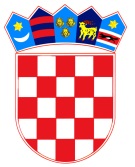        R E P U B L I K A   H R V A T S K ADUBROVAČKO-NERETVANSKA ŽUPANIJA               GRAD DUBROVNIKG r a d o n a č e l n i k KLASA: 320-01/19-01/05URBROJ: 2117/01-01-19-02U Dubrovniku, 22. listopada 2019. godineNa temelju članka 48. Zakona o lokalnoj i područnoj (regionalnoj) samoupravi («Narodne novine», broj 33/01, 60/01, 129/05, 109/07, 125/08, 36/09, 150/11, 144/12, 19/13, 137/15 -pročišćeni tekst i 123/17) i članka 41. Statuta Grada Dubrovnika ("Službeni glasnik Grada Dubrovnika", broj 4/09, 6/10, 3/11, 14/12, 5/13, 6/13 - pročišćeni tekst 9/15, 5/18), gradonačelnik Grada Dubrovnika donio je Z A K LJ U Č A KUtvrđuje se prijedlog Odluke o donošenju Programa raspolaganja poljoprivrednim zemljištem u vlasništvu države na području grada Dubrovnika te se dostavlja Gradskom vijeću grada Dubrovnika na raspravu i usvajanje.Izvjestitelji u ovom predmetu biti će Marko Miljanić, pročelnik Upravnog odjela za turizam, gospodarstvo i more grada Dubrovnika kao i predstavnica izrađivača Programa raspolaganja poljoprivrednim zemljištem u vlasništvu države na području grada Dubrovnika gđa. Blaženka Mičević, direktorica Agrodet d.o.o.Gradonačelnik: Mato FrankovićDOSTAVITI:Upravni odjel za turizam, gospodarstvo i more, ovdjeUpravnom odjelu za poslove gradonačelnika, na znanjeGradsko vijeće Grada DubrovnikaPismohranaEvidencijaNa temelju članka 29. Zakona o poljoprivrednom zemljištu („Narodne novine br: 20/18 i 115/18) te članka 32. Statuta Grada Dubrovnika (“Službeni glasnik Grada Dubrovnika” 4/09, 6/10, 3/11, 14/12, 5/13, 6/13 – pročišćeni tekst, 9/15 i 5/18), Gradsko vijeće Grada Dubrovnika na ______ sjednici, održanoj ___________ 2019. godine, donijelo jeODLUKA o donošenju Programa raspolaganja poljoprivrednim zemljištem u vlasništvu države na području grada Dubrovnika Članak 1.Donosi se Program raspolaganja poljoprivrednim zemljištem u vlasništvu države na području grada Dubrovnika (dalje: Program).Članak 2.Program čini sastavni dio ove Odluke koji se sa svom propisanom popratnom dokumentacijom dostavlja Dubrovačko – neretvanskoj županiji radi dobivanja mišljenja na Program kao i Ministarstvu poljoprivrede radi dobivanja suglasnosti na Program. Članak 3.Ova Odluka objaviti će se u „Službenom glasniku grada Dubrovnika“ i stupa na snagu osam dana nakon dana objave u „Službenom glasniku grada Dubrovnika“. S raspolaganjem poljoprivrednim zemljištem u vlasništvu države na području Grada Dubrovnika ne može se započeti prije dobivanja pozitivnog mišljenja Dubrovačko – neretvanske županije na Program i dobivanja suglasnosti od strane Ministarstva poljoprivrede na Program.                                                                                                     Predsjednik Gradskog vijeća:                                                                                                     mr. sc. Marko Potrebica       R E P U B L I K A   H R V A T S K ADUBROVAČKO-NERETVANSKA ŽUPANIJA               GRAD DUBROVNIKUpravni odjel za turizam, gospodarstvo i moreKLASA: 320-01/19-01/05URBROJ: 2117/01-02-19-01U Dubrovniku, 22. listopada 2019. godineGRADONAČELNIKGRADA DUBROVNIKA-ovdje-Predmet: Prijedlog Odluke o donošenju Programa raspolaganja poljoprivrednim zemljištem                    u vlasništvu države na području grada Dubrovnika Člankom 29. stavak 1. Zakona o poljoprivrednom zemljištu („Narodne novine br: 20/18 i 115/18 – dalje: Zakon) propisano je kako se poljoprivrednim zemljištem u vlasništvu države raspolaže na temelju Programa raspolaganja poljoprivrednim zemljištem u vlasništvu države – dalje: Program. Nadalje, stavkom 2. istog članka propisano je kako Program donosi općinsko ili gradsko vijeće za svoje područje na prijedlog načelnika odnosno gradonačelnika uz prethodno mišljenje županije i suglasnost Ministarstva odnosno za Grad Zagreb Gradska skupština Grada Zagreba za svoje područje uz suglasnost Ministarstva. Grad Dubrovnik je sukladno Pravilniku o jednostavnoj nabavi („Službeni glasnik grada Dubrovnika br: 19/17 i 08/18) proveo postupak te sklopio ugovor o izradi Programa raspolaganja poljoprivrednim zemljištem u vlasništvu Republike Hrvatske s trgovačkim društvom Agrodet d.o.o., zastupan po direktorici dr.sc. Blaženki Mičević, te je temeljem navedenog, a sukladno Zakonu i Pravilniku o dokumentaciji potrebnoj za donošenje Programa raspolaganja poljoprivrednim zemljištem u vlasništvu države („Narodne novine br: 27/18) izrađen konačan tekst prijedloga Programa. Sukladno članku 29. stavak 13. Zakona, Grad Dubrovnik je proveo postupak ocjene prihvatljivosti programa za ekološku mrežu prema posebnom propisu iz područja zaštite prirode te mu je izdano rješenje od strane Dubrovačko – neretvanske županije, Upravni odjel za komunalne poslove i zaštitu okoliša, KLASA: UP/I-612-07/19-01/08, URBROJ: 2117/01-09/1-19-04 od 17. srpnja 2019. godine, koje se dostavlja u prilogu. Grad Dubrovnik je prijedlog Programa sukladno članku 29. stavak 5. Zakona izložio na javni uvid u trajanju od petnaest dana i to u razdoblju od 3. rujna do 17. rujna 2019. godine, te nastavno na navedeno nije zaprimljen nijedan prigovor od strane zainteresiranih osoba na prijedlog Programa. Sastavni dio Odluke o donošenju Programa raspolaganja poljoprivrednim zemljištem u vlasništvu države na području grada Dubrovnika čini predmetni Program zajedno sa svom popratnom dokumentacijom sukladno Zakonu i Pravilniku, koji se dostavlja u prilogu. Na temelju prethodno iznesenog, predlaže se gradonačelniku Grada Dubrovnika donijeti slijedećiZ A K LJ U Č A KUtvrđuje se prijedlog Odluke o donošenju Programa raspolaganja poljoprivrednim zemljištem u vlasništvu države na području grada Dubrovnika te se dostavlja Gradskom vijeću grada Dubrovnika na raspravu i usvajanje.Prijedlog Odluke o donošenju Programa raspolaganja poljoprivrednim zemljištem u vlasništvu države na području grada Dubrovnika čini sastavni dio ovog prijedloga Zaključka. Izvjestitelji u ovom predmetu biti će Marko Miljanić, pročelnik Upravnog odjela za turizam, gospodarstvo i more grada Dubrovnika kao i predstavnica izrađivača Programa raspolaganja poljoprivrednim zemljištem u vlasništvu države na području grada Dubrovnika gđa. Blaženka Mičević, direktorica Agrodet d.o.o.Pročelnik:        Marko Miljanić univ.spec.oec.PRILOZI:Prijedlog Odluke o donošenju Programa raspolaganja poljoprivrednim zemljištem u vlasništvu države na području grada Dubrovnika rješenje Dubrovačko – neretvanske županije, Upravni odjel za komunalne poslove i zaštitu okoliša, KLASA: UP/I-612-07/19-01/08, URBROJ: 2117/01-09/1-19-04 od 17. srpnja 2019. godineprijedlog Programa raspolaganja poljoprivrednim zemljištem u vlasništvu države na području grada Dubrovnika zajedno sa popratnom dokumentacijomObrazloženjeDOSTAVITI:NaslovuGradsko vijeće Grada DubrovnikaPismohranaEvidencijaOBRAZLOŽENJEČlankom 29. stavak 1. Zakona o poljoprivrednom zemljištu („Narodne novine br: 20/18 i 115/18 – dalje: Zakon) propisano je kako se poljoprivrednim zemljištem u vlasništvu države raspolaže na temelju Programa raspolaganja poljoprivrednim zemljištem u vlasništvu države – dalje: Program. Nadalje, stavkom 2. istog članka propisano je kako Program donosi općinsko ili gradsko vijeće za svoje područje na prijedlog načelnika odnosno gradonačelnika uz prethodno mišljenje županije i suglasnost Ministarstva odnosno za Grad Zagreb, Gradska skupština Grada Zagreba za svoje područje uz suglasnost Ministarstva. Grad Dubrovnik je sukladno Pravilniku o jednostavnoj nabavi („Službeni glasnik grada Dubrovnika br: 19/17 i 08/18) proveo postupak te sklopio ugovor o izradi Programa raspolaganja poljoprivrednim zemljištem u vlasništvu Republike Hrvatske s trgovačkim društvom Agrodet d.o.o., zastupan po direktorici dr.sc. Blaženki Mičević, te je temeljem navedenog, a sukladno Zakonu i Pravilniku o dokumentaciji potrebnoj za donošenje Programa raspolaganja poljoprivrednim zemljištem u vlasništvu države („Narodne novine br: 27/18 – dalje: Pravilnik) izrađen konačan tekst prijedloga Programa za Grad Dubrovnik. Člankom 30. Zakona propisano je koji su sve sastavni dijelovi Programa, dok je Pravilnikom propisano koja je dokumentacija potrebna za donošenje Programa. Na osnovi pribavljene dokumentacije utvrđuje se koje se predmetne čestice na području Grada Dubrovnika uvrštavaju u Program.     Sukladno članku 29. stavak 13. Zakona, Grad Dubrovnik je proveo postupak ocjene prihvatljivosti programa za ekološku mrežu prema posebnom propisu iz područja zaštite prirode te mu je izdano rješenje od strane Dubrovačko – neretvanske županije, Upravni odjel za komunalne poslove i zaštitu okoliša, KLASA: UP/I-612-07/19-01/08, URBROJ: 2117/01-09/1-19-04 od 17. srpnja 2019. godine.Grad Dubrovnik je prijedlog Programa sukladno članku 29. stavak 5. Zakona izložio na javni uvid u trajanju od petnaest dana i to u razdoblju od 3. rujna do 17. rujna 2019. godine, te nastavno na navedeno nije zaprimljen nijedan prigovor od strane zainteresiranih osoba na prijedlog Programa. Budući da je prijelaznim i završnim odredbama Zakona propisano da su jedinice lokalne samouprave dužne donijeti Program u roku od tri mjeseca od dana stupanja na snagu Zakona, a ako jedinica lokalne samouprave ne donese Program u navedenom roku, Program donosi upravni odjel županije nadležan za poljoprivredu na čijem se području jedinica lokalne samouprave nalazi u roku od trideset dana od isteka roka iz stavka 4. članka 101. Zakona, uz suglasnost Ministarstva, Grad Dubrovnik će nakon donošenja Odluke čiji je sastavni dio Program zajedno sa svom popratnom dokumentacijom, dostaviti nadležnom upravnom odjelu Dubrovačko – neretvanske županije na daljnje postupanje.  Na temelju prethodno iznesenog, predlaže se donijeti Odluka o donošenju Programa raspolaganja poljoprivrednim zemljištem u vlasništvu države na području Grada Dubrovnika, sukladno gore navedenom Zakonu i Pravilniku.